JEDILNIK JUNIJ 2024Ponedeljek 03.06.2024Torek 04.06.2024Sreda 05.06.2024Četrtek 06.06.2024Petek 07.06.2024Ponedeljek 10.06.2024Torek 11.06.2024Sreda 12.06.2024Četrtek 13.06.2024Petek 14.06.2024Ponedeljek 17.06.2024Torek 18.06.2024Sreda 19.06.2024Četrtek 20.06.2024Petek 21.06.2024Ponedeljek 24.06.2024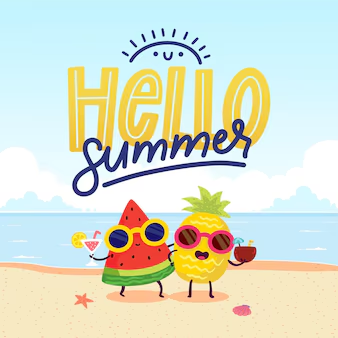 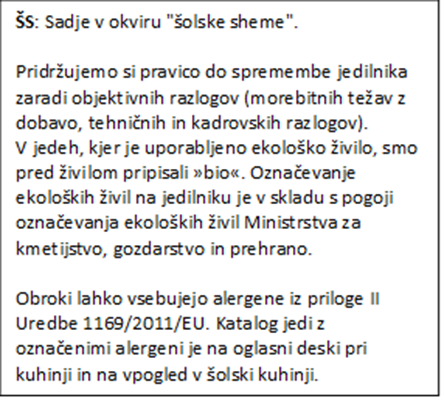 ZajtrkUmešana jajčka s papriko, makova blazinica, čajDop. malicaPirin zdrob, kakavov posip z lešniki, nektarinaKosiloPuranje pleskavice, džuveč riž, paradižnikova solataPop. malicaPresta, sokZajtrkMlečni kifeljc, bela kava, bananaDop. malicaKoruzni kruh, salama, kisle kumarice, vodaKosiloCvetačna juha, makaronovo meso, zelena solata s koruzoPop. malicaSadna skuta, lešnikiZajtrkPirin kruh, pašteta, limonadaDop. malicaJajčni namaz, ovseni kruh, limonada, ŠS češnjev paradižnikKosiloPuranji paprikaš, svaljki, zelena solata s čičerikoPop. malicaSok, grisiniZajtrkProsena kaša, suhe sliveDop. malicaFit kraljeva štručka, jagodni kefir, lubenicaKosiloČufti v paradižnikovi omaki, pire krompir, mešana solataPop. malicaCrispy ploščice, ananasZajtrkNavadni jogurt, sadna granolaDop. malicaPol beli kruh, rezina sira, sveže kumare, vodaKosiloKvinojina zelenjavna enolončnica, kruh, sladoledPop. malicaSuho sadje, prepečenecZajtrkSadni zajtrkDop. malicaOvsen kruh, topljeni sirček, korenčkove palčke, sok z vodoKosiloPiščanec v smetanovi omaki z zelenjavo, kus kus, solata z redkvicoPop. malicaMarmeladni rogljič, mlekoZajtrkAjdova blazinica, kisla smetana, kakavDop. malicaMlečni riž, čokoladno lešnikov posip, marelicaKosiloČevapčiči, pire krompir, grška solataPop. malicaSadna malicaZajtrkDomač čokolinoDop. malicaČrn kruh, maslo, domača marmelada, limonada ŠS češnje KosiloSirovi tortelini, gobova omaka, mešana solataPop. malicaSlanik, sadni kefirZajtrkMusli, mlekoDop. malicaSirov burek, navadni jogurt, breskevKosiloGolaž, kruhovi cmoki, paradižnikova solataPop. malicaGrisini, melonaZajtrkMakova štručka, sadni jogurtDop. malicaČokoladna spirala, mleko, nektarinaKosiloŠpinačni kaneloni, pire krompir z zelenjavo, kumare v solatiPop. malicaKruh s semeni, rezina siraZajtrkPolenta, mlekoDop. malicaMesno-zelenjavni namaz, koruzni kruh, mikrozelenjeKosiloPiščančji ragu, zdrobovi cmoki, pesa, sadna juhaPop. malicaSirov polžek, sok z vodoZajtrkKuhano jajce, makova balzinica, sveža paprika, čajDop. malicaNavadni kefir, sirova štručka, ½ bananeKosiloPorova juha, lazanja, mešana solataPop. malicaSok, kokosovi piškotiZajtrkČrni kruh, maslo, marmelada, čajDop. malicaSendvičKosiloTeletina v omaki, zelenjavna zloženka, pesaPop. malicaGrisini, breskevZajtrkCarski praženec jabolčna čežana, čajDop. malicaHot dog, ajvar, sokKosiloKrompirjevi ocvrtki, puran v smetanovi omaki z zelenjavo, solataPop. malicaČokoladni muffin, mlekoZajtrkKoruzni kosmiči, mleko Dop. malicaKruh s semeni, skutin namaz z borovnicami in medom, lubenicaKosiloRičet, kruh, slivovi cmokiPop. malicaBanana, prepečenecZajtrkPiščančja hrenovka, ovsen kruh, limonadaDop. malicaMedeno maslo, ovseni kruh, mlekoKosiloObara, kruh, sladoledPop. malicaFrutabela, sok